Melléklet: A Mecsekerdő Zrt. kezelésében lévő közérdekű adat megismerésére irányuló igénybejelentő lapNYILATKOZATAlulírott …………………………………. nyilatkozom, hogy az igényem teljesítése során felmerülő költségeket          megtérítem 		    nem térítem meg. Jelen nyilatkozat aláírásával tudomásul veszem, hogy amennyiben a felmerülő költségeket nem vállalom, az általam kért információkról csak olyan formában és módon kaphatok tájékoztatást, ami nem okoz költséget az adatkezelő Mecsekerdő Zrt-nek.Tudomásul veszem, hogy az igény visszavonása esetén az adatok előállításával összefüggésben a visszavonásig felmerült költségeket köteles vagyok megfizetni. Kelt: …………………………..								   ….……………………………									    Igénylő aláírása2. számú melléklet: Költségtérítés az adatigénylés teljesítése eseténA Társaság az adatigényléseket elsősorban összefoglaló válasz formájában teljesíti. A közérdekből nyilvános adatokat tartalmazó dokumentumokról az adatigénylő másolatot igényelhet.A Társaság a közérdekű adatigénylést csak költségtérítés előzetes megfizetése ellenében bocsát az adatigénylő részére.A költségtérítés mértékének meghatározása során az alábbi költségelemek vehetők figyelembe:a) az igényelt adatokat tartalmazó adathordozó költsége,b) az igényelt adatokat tartalmazó adathordozó az igénylő részére történő kézbesítésének költsége, valamintc) ha az adatigénylés teljesítése a közfeladatot ellátó szerv alaptevékenységének ellátásához szükséges munkaerőforrás aránytalan mértékű igénybevételével jár, az adatigénylés teljesítésével összefüggő munkaerő-ráfordítás költséged) nem magyar nyelvű adatigénylés esetén a hivatalos fordítás számlával igazolt költsége.A költségtérítés mértéke:br. 200 Ft/A4-es oldal,br. 100 Ft/Mb (elektronikus adatküldés esetén),egyéb adathordozó esetén (CD, DVD lemez, pendrive) az adathordozó díja és br. 100 Ft/Mb.Nagy tömegű adatigénylés esetén az igénylőt a Társaság előre tájékoztatja a várható költségtérítési összegről.Az igénylő a kapott tájékoztatás kézhezvételét követő 30 napon belül nyilatkozik arról, hogy az igénylését fenntartja-e. A tájékoztatás megtételétől az igénylő nyilatkozatának a Társasághoz való beérkezéséig terjedő időtartam az adatigénylés teljesítésére rendelkezésre álló határidőbe nem számít bele. Ha az igénylő az igényét fenntartja, a költségtérítést a Társaság által megállapított, legalább 15 napos határidőben köteles a Társaság részére megfizetni.3. számú melléklet: A Társaság által közzéteendő adatokra vonatkozó lista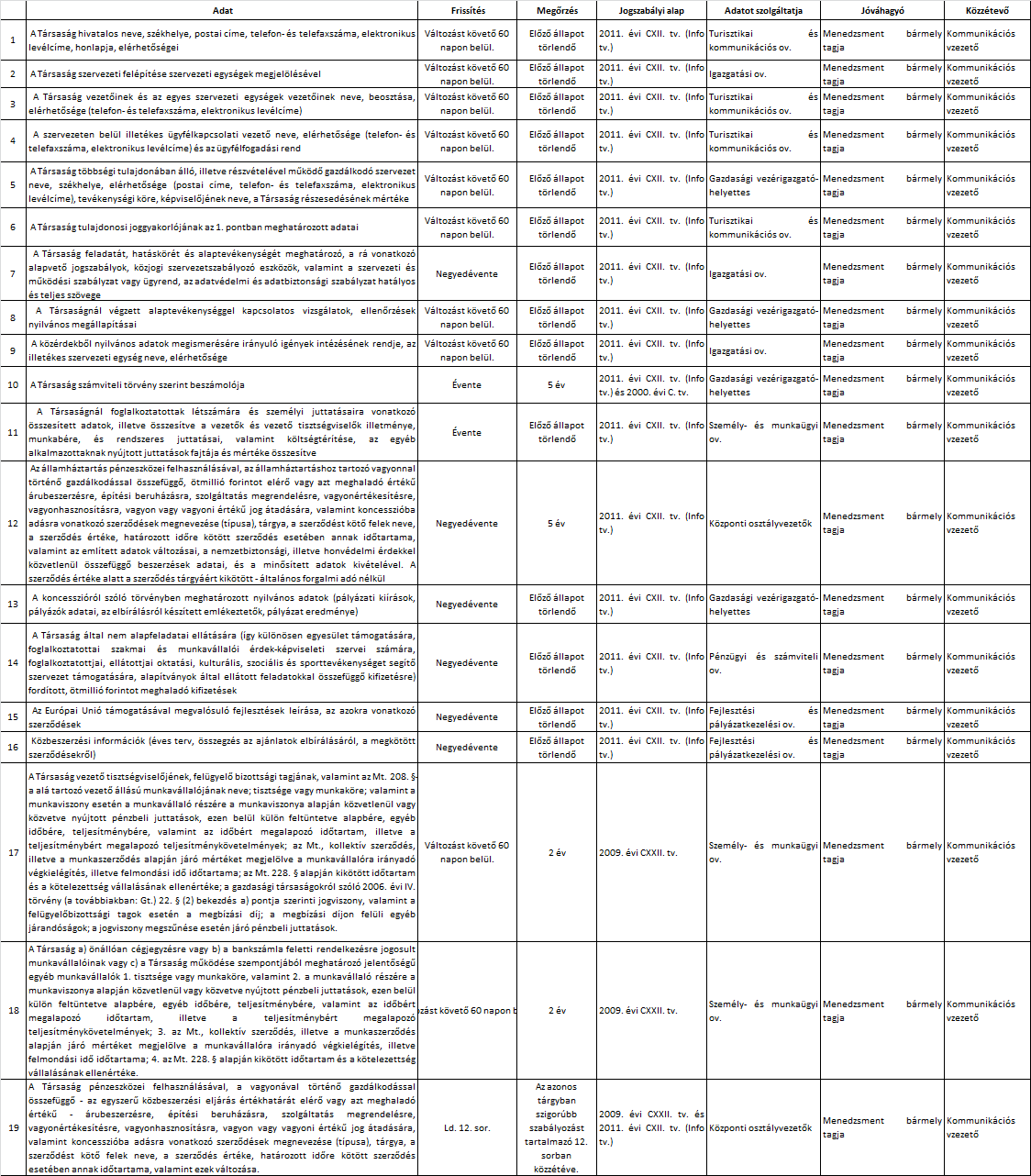 Igénylő személy vagy szervezet neveIgénylő lakcíme/székhelyeIgénylő e-mailcímeIgénylő telefonszámaIgényelt közérdekű adatok konkrét meghatározásaAz adatigénylés teljesítésének módjaAz adatokról szóbeli tájékoztatást kérekAz adatokról összegző írásbeli tájékoztatást kérekAz adatokat megtekintésre kérem rendelkezésre bocsátaniAz adatokról másolat készítését igénylemMásolat igénylése esetén a másolat hordozójának kiválasztásaFénymásolásCD lemezDVD lemezPendriveA másolat átvételének választott módjaSzemélyesenPostai úton